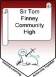 Sir Tom Finney Community High SchoolTeacher Person SpecificationSTANDARDESSENTIALHOW IDENTIFIED DESIRABLE HOW IDENTIFIEDTraining and Qualifications Qualified Teacher Status (QTS) Recent and relevant involvement in professional developmentBe prepared to continue with further professional development and trainingApplicationForm andInterviewprocessRelevant degreeRelevant special needs qualifications or experienceApplicationForm andInterviewprocess Experience Evidencing quality teaching and learningExperience as a form/pastoral tutor Experience of co-ordinating/leading in at least one subject area Evidencing flexibility and adaptability to teach across a wide range of subjectsApplicationForm andInterviewprocessTeaching experience within a special school settingTeaching experience of students with a wide range of special educational needs and learning difficulties and disabilities Knowledge and skills in delivery of Computing teaching and learning would be an assettApplicationForm andInterviewprocessTeaching and Learning Skills, Knowledge and abilities Demonstrate knowledge of the statutory requirements for the education of a generic special needs populationDemonstrate an awareness and knowledge of curriculum planning and delivery across all phases of education from early years to post 16Ability to take responsibility for co-ordinating and leading a specific subject area(s) Experience of writing subject policy and guidance, schemes of work and assessment criteria for a generic special needs population in a specific subject area. Demonstrate practical knowledge and awareness of differentiated and creative approaches to deliveryDemonstrate knowledge of a range of accreditation opportunities for a generic SEN populationExperience of monitoring and evaluation procedures across subject areas Demonstrate practical knowledge of a range of assessment, recording and reporting proceduresProficient in the use of ICTTo be flexible and adaptable to plan and deliver teaching across a wide range of subjects; monitoring and evaluation learning across a wide range of SEND/LDD and age rangesTo be able to manage time effectively and efficiently to meet deadlines for planning, target setting and reportingTo be aware of and able to demonstrate a knowledge of inclusion and inclusive practiceDemonstrate experience of working and liaising with colleaguesDemonstrate a flexible and adaptable approach to ways of working and in dealing with a wide range of individuals Demonstrate effectiveness of working with and leading staff teams Show willingness to engage in continuing professional development opportunitiesContribute to and support the whole school ethos and vision Demonstrate a knowledge of working with parents and other professionalsDemonstrate enthusiasm, and commitment to promoting opportunities for all students to reach their potential  To be aware of current legislation, code of practise and Education, Health Care Plan processDemonstrate a knowledge of approaches to behaviour management To maintain a good sense of humourApplicationForm andInterviewProcessApplicationForm andInterviewprocessLeading professional development opportunities for colleagues related to specific area(s)Experience of leading annual review reporting procedures and establishing IEP targets and EHCP outcomesExperience in the use of PIVATS and/or other systems for assessment purposeTeam Teach trainedDemonstrate a knowledge of risk assessment for example for educational visitsApplicationForm andInterviewprocessApplicationForm andInterviewprocessSpecial working conditions Be willing to support out of school/extended activitiesBe willing to participate in one off events and activitiesAttend and contribute to meetings and training opportunities which may include evenings. Completion of health check monitoring formApplicationForm andInterviewprocess